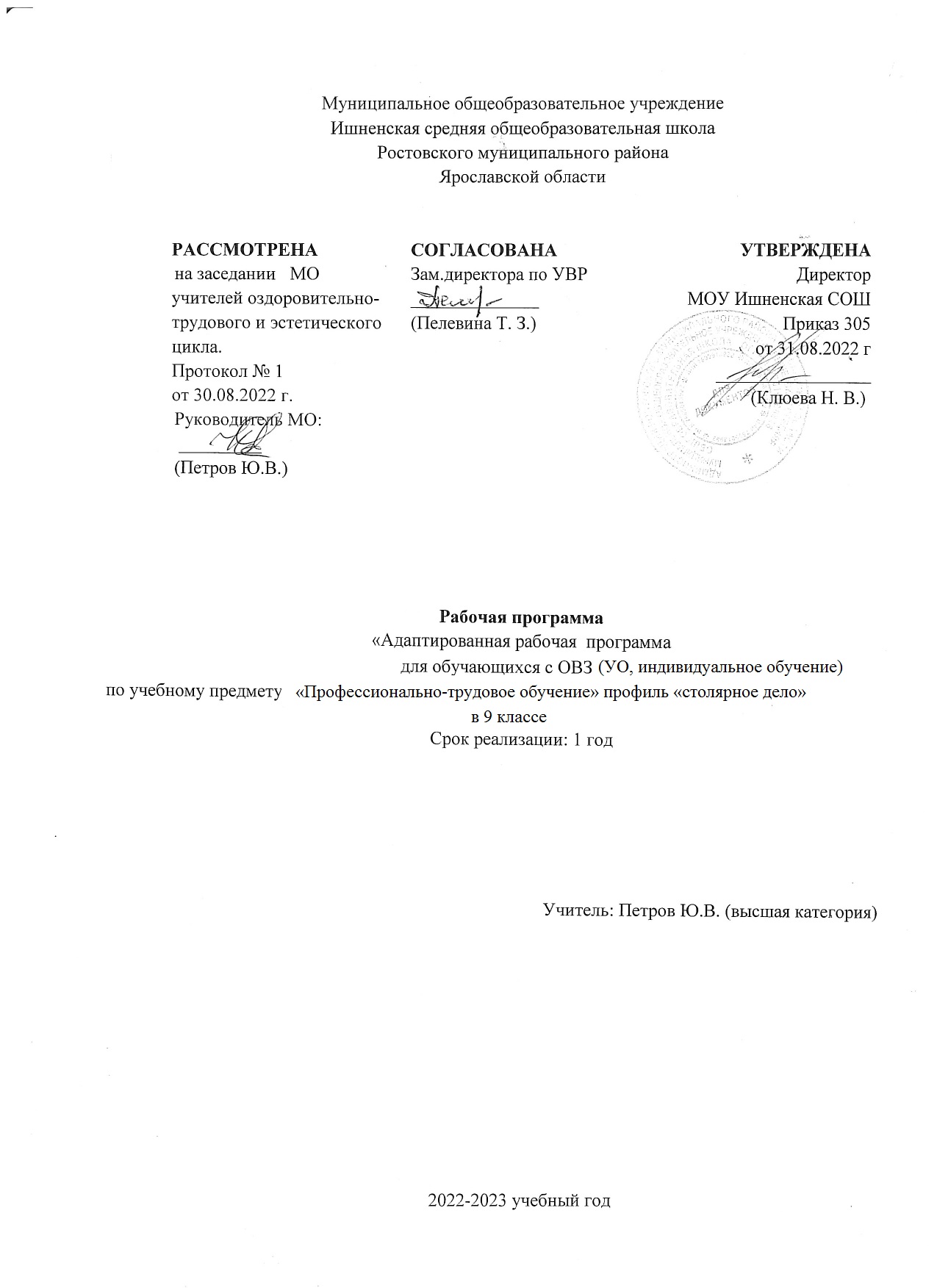 Пояснительная записка.Рабочая программа составлена на основе Программы специальной (коррекционной) образовательной школы VIII вида для 5-9 классов под редакцией Воронковой В. В. Авторы: Мирский С.Л., Журавлев Б.А., разработанной под редакцией В.В.Воронковой. «Издательство М., «ВЛАДОС» 2016 г.Рабочая программа «Технология» для 7  класса разработана на основе:Федеральный закон «Об образовании в Российской Федерации» от 29.12.2012 N 273-ФЗ.«Программа по технологии трудового обучения для специальных (коррекционных)образовательных школ VIII вида, Авторы: Мирский С.Л., Журавлев Б.А., разработанной под редакцией В.В.Воронковой. «Издательство М., «ВЛАДОС» 2016 г.Приказ Министерства образования РФ от 10.04.2002 г. № 29/2065-п),Санитарно-эпидемиологические    правила    и    нормативы    СанПиН    2.4.2.2821-10«Санитарно-эпидемиологические требования к условиям и реализации обучения в общеобразовательных учреждениях».Приказ от 31 марта 2014 г. №253 «Об утверждении федерального перечня учебников, рекомендуемых к использованию при реализации имеющих государственную аккредитацию образовательных программ начального общего, основного общего, среднего общего образования».Специальная	(коррекционная)	программа	по	трудовому	обучению	в	специальных(коррекционных) классах VIII вида ориентирована на обучение и воспитание детей с ограниченными возможностями здоровья с пятого по девятый класс. Основная цель специального (коррекционного) образования - подготовка учащихся к самостоятельной жизни в современном обществе, при этом образовательные предметы решают в основном общеразвивающие и практические задачи. Так же подготовить школьников к поступлению в ПЛ соответствующего типа и профиля.Основная функция специальной (коррекционной) программы - коррекция личности ребёнка с ограниченными возможностями здоровья (умственной отсталостью) средствами образования.V- VII классах осуществляется профессионально-трудовое обучение, целью которого является подготовка учащихся к самостоятельному труду по получаемой специальности в обычных условиях.VIII-IX классах завершается трудовая подготовка учащихся в соответствии с выбранной профориентационной направленности - столярное дело.Специальная задача коррекции имеющихся у учащихся специфических нарушений, трудностей формирования жизненно необходимых знаний, умений и навыков осуществляется не только при изучении основных учебных предметов, на специальных занятиях и конечно на уроках трудового обучения.Содержание образования направлено на формирование общей культуры личности обучающихся, их адаптации к жизни в обществе, формирование профессионально-трудовых умений и навыков для дальнейшей работы в трудовом коллективе; воспитание гражданственности, трудолюбия.Задачи трудового обучения в специальной(коррекционной)школе:коррекции недостатков умственного и физического развития;воспитанию связной речи;формированию общих трудовых навыков;осуществлению социально-трудовой адаптации учащихся;формированию  навыков  самоконтроля  учебных  действий,  культуры  речи  и  поведения,санитарно-гигиенических навыков и здорового образа жизни;обеспечению условий формирования личности школьника с ограниченными возможностями здоровья в комплексном взаимодействии психолога, соц. педагога, учителей, родителей.Программа определяет содержание предметов и коррекционных курсов, последовательность их прохождения по годам обучения.Основной особенностью учебного плана в коррекционной школе является наличие часов на профессионально-трудовое обучение:5 класс – 2 часов в неделю;6 класс – 2 часов в неделю;7 класс – \2 часов в неделю;8 класс – 2 часов в неделю.Данная программа для специальной школы VIII вида предполагает формирование у учащихся необходимого объёма профессиональных знаний и общетрудовых умений. В нашей школе профессионально-трудовое обучение ведётся по направлению столярное дело.Цель программы – подготовить школьников к поступлению в учебные заведения средне-специального образования, соответствующего типа и профиля. В процессе обучения школьники знакомятся с разметкой деталей, пилением, строганием, сверлением древесины, скреплением деталей в изделия и украшением их. Приобретают навыки владения столярными инструментами и приспособлениями, узнают правила ухода за ними.Некоторые из инструментов и приспособлений изготавливают сами. Кроме того, ребята учатся работать на сверлильном и токарном станках, Знакомятся с ручным электрифицированным инструментом, учатся применять лаки, клеи, краски, красители. Составление и чтение чертежей, планирование последовательности выполнения трудовых операций, оценка результатов своей и чужой работы также входят в программу обучения. Большое внимание уделяется технике безопасности. Затронуто эстетическое воспитание (тема «Художественная отделка столярного изделия»). Всё это способствует физическому и интеллектуальному развитию школьников с ограниченными возможностями здоровья.Содержание разделов и тем предметакласс (102 часов) Количество учебных недель – 34 Количество часов в неделю – 3Тема 1. Фугование по центру _(12 часа)Изделие. Заготовка деталей изделия.Теоретические сведения. Широкая и узкая грани бруска,ребро бруска(доски).Длина,ширина,толщина бруска (доски): измерение, последовательность разметки при строгании. Общее представление о строении древесины: характере волокнистости и ее влияние на процесс строгания. Рубанок: основные части, правила безопасного пользования, подготовка к работе.Умение. Работа рубанком.Практические работы. Крепление черновой заготовки на верстаке. Строгание широкой и узкой граней с контролем линейкой и угольником. Разметка ширины и толщины заготовки с помощью линейки и карандаша. Проверка выполненной работы.Тема 2. Храненеие и сушка древесины (5 часов)Изделие. Настенная полочка.Теоретические сведения. Шило граненое,буравчик:назначение,применение.Шуруп,элементы, взаимодействие с древесиной. Раззенковка, устройство и применение.Дрель ручная: применение, устройство, правила работы. Правила безопасности при работе шилом, отверткой и дрелью.Чертеж: назначение (основной документ для выполнения изделия), виды линий: видимого контура, размерная, выносная.Умение. Работа раззенковкой,буравчиком,ручной дрелью.Упражнение. Сверление отверстий на отходах материалов ручной дрелью.Практические работы. Осмотр заготовок. Подготовка отверстий под шурупы шилом и сверлением. Зенкование отверстий. Завинчивание шурупов. Проверка правильности сборки. Отделка изделия шлифовкой и лакированием.Работа по индивидуальным заданиям, по выбору учителя.Тема 3. Геометрическая резьба (3 часа)Изделие. Настенная полка,полочка под телефон и т.д.Теоретические сведения. Работа в тетради:построение,нанесение размеров,отличие чертежаот технического рисунка. Выполняемое изделие: назначение, эстетические требования.Умение. Выбор дизайна изделия,владение столярным инструментом.Практические работы. Подбор материала и подготовка рабочего места. Черновая разметка заготовки по чертежу изделия. Строгание. Чистовая разметка и обработка заготовки. Отделка изделия. Проверка качества работы.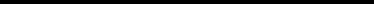 Тема 4. Угловое концевое соединение на шип с полупотемком несквозное УК 1 (20 часа)Изделия. Разделочная доска,кухонная лопаточка,ящик для хранения кухонного инструментана занятиях по домоводству.Теоретические сведения. Работа в тетради:построение,нанесение размеров,отличие чертежаот технического рисунка. Древесина для изготовления кухонных инструментов и приспособлений. Выполняемое изделие: назначение, эстетические требования.Умение. Выполнение чертежа,ориентировка в работе по чертежу.Практические работы. Подбор материала и подготовка рабочего места. Черновая разметка заготовки по чертежу изделия. Строгание. Чистовая разметка и обработка заготовки. Отделка изделия. Проверка качества работ.Тема 13. Соединение рейки с бруском врезкой ММ(18 часов)Изделие. Подставка из реек для цветов. Непрозрачная отделка столярного изделияТеоретические сведения. Врезка как способ соединения деталей.Паз:назначение,ширина,глубина. Необходимость плотной подгонки соединений. Требования к качеству разметки.Стамеска: устройство, применение, размеры, правила безопасной работы.Умение. Работа стамеской.Пользование чертежом.Выполнение соединений врезкой.Упражнение. Запиливание бруска на определенную глубину(до риски)внутрь от линииразметки. Удаление стамеской подрезанного материала. (Выполняется на материалоотходах).Практические работы. Строгание брусков и реек по чертежу. Одновременная разметка пазов на двух брусках. Выполнение пазов. Соединение и подгонка деталей. Предупреждение неисправимого брака.12Календарно-тематическое планирование 9 классЛичностными результатами изучения технологии являются воспитание иразвитие социально значимых личностных качеств, индивидуально-личностных позиций, ценностных установок, раскрывающих отношение к труду, систему норм и правил межличностного общения, обеспечивающую успешность совместной деятельности.Метапредметными результатами изучения технологии является освоениеучащимися универсальных способов деятельности, применяемых как в рамках образовательного процесса, так и в реальных жизненных ситуациях.Предметными результатами изучения технологии являются доступные повозрасту начальные сведения о технике, технологиях и технологической стороне труда, об основах культуры труда, элементарные умения предметно-преобразовательной деятельности, знания о различных профессиях и умения ориентироваться в мире профессий, элементарный опыт творческой деятельности.получение первоначальных представлений о созидательном и нравственном значении труда в жизни человека и общества; о мире профессий и важности правильного выбора профессии;усвоение первоначальных представлений о материальной культуре как продукте предметно-преобразующей деятельности человека;приобретение навыков самообслуживания; овладение технологическими приемами ручной обработки материалов; усвоение правил техники безопасности;приобретение первоначальных навыков совместной продуктивной деятельности, сотрудничества, взаимопомощи, планирования и организации.Материально-техническая база:Компьютер.Проектор.Экран.Учебники.Методическая литература.Станки токарные по дереву.Станок циркулярно-фуговальный.Электрический лобзик.Электровыжигатели.Столярный и слесарный инструмент.Список методической литературы:Программно-методические материалы: Технология.5-11 кл. / Сост. А. В. Марченко. – 6-е изд., стереотип. – М.: Дрофа, 2014. – 192 с.Симоненко В. Д. Технология: Учебники для учащихся 5- 7 кл. общеобразовательных учреждений: (вариант для мальчиков).– М.: «Вентана-Граф», 2018 г. – 204 с.Пичугина Г.В. Компетентностный подход в технологическом образовании. // Школа и производство, 2006. - № 1. – С. 10-15.В.В. Воронкова. «Программы специальных (коррекционных) общеобразовательных учреждений VIII вида 5-9 классы. Издательство «ВЛАДОС» 2016 год.5.«Трудовое обучение» - развёрнутое тематическое планирование. «Столярное дело» под редакцией В.В.Воронковой. Издательство: Волгоград, «Учитель», 2010 год.Учебно-тематический планУчебно-тематический планКлассРазделКоличество часовУроки контролирующе-го характера9Вводное занятие29Фугование по центру1239Храненеие и сушка древесины519Геометрическая резьба1239Угловое концевое соединение на шип с полупотемком несквозное УК 12039Непрозрачная отделка столярного изделия1029Токарные работы182Обработка деталей из древесины твёрдых пород224ИТОГОИТОГО10224№Тема урокаТребования к уровню подготовки обучающихсяДатаДатаПримечание№Тема урокаТребования к уровню подготовки обучающихсяПланФактПримечаниеВводное занятие (2 ч)Вводное занятие (2 ч)Вводное занятие (2 ч)Вводное занятие (2 ч)Вводное занятие (2 ч)Вводное занятие (2 ч)1Вводное занятиеЗнать инструменты и материалы; правила безопасного поведения в мастерской2Техника безопасности при работе в мастерскойЗнать инструменты и материалы; правила безопасного поведения в мастерскойФугование по центру (12 ч)Фугование по центру (12 ч)Фугование по центру (12 ч)Фугование по центру (12 ч)Фугование по центру (12 ч)Фугование по центру (12 ч)3Фугование. Назначение, сравнение со строганием.Знать инструменты для фугования, их устройство. Уметь выполнять разборку и сборку полуфуганка4Устройство фуганка и полуфуганкаЗнать инструменты для фугования, их устройство. Уметь выполнять разборку и сборку полуфуганка5Заточка ножа фуганкаЗнать инструменты для фугования, их устройство. Уметь выполнять разборку и сборку полуфуганка6Разборка и сборка полуфуганкаЗнать правила безопасной работы при фуговании. Уметь подготавливать полуфуганок к работе7Подготовка фуганка к работеЗнать правила безопасной работы при фуговании. Уметь подготавливать полуфуганок к работе8Подбор делянок для щитового соединенияУметь выполнять заготовку делянок с учетом расположения волокон древесины9Фугование кромок делянокУметь выполнять строгание полуфуганком (на отходах материалов)10Деревянные и железные полуфуганкиЗнать инструменты для фугования, их устройство. Уметь выполнять разборку и сборку полуфуганка11Фуганки и полуфуганки с двумя ножамиЗнать инструменты для фугования, их устройство. Уметь выполнять разборку и сборку полуфуганка12Комбинированные полуфуганкиЗнать инструменты для фугования, их устройство. Уметь выполнять разборку и сборку полуфуганка13Склеивание щита из фугованных досок.Знать виды клея для склеивания деревянных деталей;правила безопасной работы с клеем.Уметь выполнять склеивание делянок в щит14Строгание лицевой пласти щита.Знать правила разметки и безопасной работы при строгании.Уметь выполнять строгание лицевой пласти щитаХранение и сушка древесины (5 ч)Хранение и сушка древесины (5 ч)Хранение и сушка древесины (5 ч)Хранение и сушка древесины (5 ч)Хранение и сушка древесины (5 ч)Хранение и сушка древесины (5 ч)15Способы хранения древесины.Понимать значение правильного хранения древесины. Знать способы хранения древесины.Уметь окорить древесину16Проверка деталей на прочность.Понимать значение правильного хранения древесины. Знать способы хранения древесины.Уметь окорить древесину17Естественная и искусственная сушка древесины.Знать: виды сушки древесины; правила безопасности при укладывании материала в штабель и при его разборке. Уметь: определять вид брака древесины; складывать древесину в штабель18Укладка пиломатериала.Знать: виды сушки древесины; правила безопасности при укладывании материала в штабель и при его разборке. Уметь: определять вид брака древесины; складывать древесину в штабель19Хранение заготовок и пиломатериала.Знать: способы хранения древесины; виды брака древесиныГеометрическая резьба по дереву (12 ч)Геометрическая резьба по дереву (12 ч)Геометрическая резьба по дереву (12 ч)Геометрическая резьба по дереву (12 ч)Геометрическая резьба по дереву (12 ч)Геометрическая резьба по дереву (12 ч)20Техника безопасности при выполнении работ.Знать правила безопасности при выполнении работ по резьбеЗнать назначение резьбы; виды древесины, пригодной для резьбы; инструменты. Уметь определять виды резьбы по образцамЗнать виды геометрического орнамента;последовательность действий при вырезании;правила безопасной работы ножом и резакамиЗнать способы нанесения рисунка на поверхность детали.Уметь выполнять разметку геометрического орнамента21Геометрический орнамент.Знать правила безопасности при выполнении работ по резьбеЗнать назначение резьбы; виды древесины, пригодной для резьбы; инструменты. Уметь определять виды резьбы по образцамЗнать виды геометрического орнамента;последовательность действий при вырезании;правила безопасной работы ножом и резакамиЗнать способы нанесения рисунка на поверхность детали.Уметь выполнять разметку геометрического орнамента22Выбор изделия.Знать правила безопасности при выполнении работ по резьбеЗнать назначение резьбы; виды древесины, пригодной для резьбы; инструменты. Уметь определять виды резьбы по образцамЗнать виды геометрического орнамента;последовательность действий при вырезании;правила безопасной работы ножом и резакамиЗнать способы нанесения рисунка на поверхность детали.Уметь выполнять разметку геометрического орнамента23Изготовление шаблона изделия.Знать правила безопасности при выполнении работ по резьбеЗнать назначение резьбы; виды древесины, пригодной для резьбы; инструменты. Уметь определять виды резьбы по образцамЗнать виды геометрического орнамента;последовательность действий при вырезании;правила безопасной работы ножом и резакамиЗнать способы нанесения рисунка на поверхность детали.Уметь выполнять разметку геометрического орнамента24Выпиливание, фрезерование, шлифовка заготовки.Знать правила безопасности при выполнении работ по резьбеЗнать назначение резьбы; виды древесины, пригодной для резьбы; инструменты. Уметь определять виды резьбы по образцамЗнать виды геометрического орнамента;последовательность действий при вырезании;правила безопасной работы ножом и резакамиЗнать способы нанесения рисунка на поверхность детали.Уметь выполнять разметку геометрического орнамента25Выбор и разметка рисунка.Знать правила безопасности при выполнении работ по резьбеЗнать назначение резьбы; виды древесины, пригодной для резьбы; инструменты. Уметь определять виды резьбы по образцамЗнать виды геометрического орнамента;последовательность действий при вырезании;правила безопасной работы ножом и резакамиЗнать способы нанесения рисунка на поверхность детали.Уметь выполнять разметку геометрического орнамента26Нанесение рисунка на поверхность заготовки.Знать правила безопасности при выполнении работ по резьбеЗнать назначение резьбы; виды древесины, пригодной для резьбы; инструменты. Уметь определять виды резьбы по образцамЗнать виды геометрического орнамента;последовательность действий при вырезании;правила безопасной работы ножом и резакамиЗнать способы нанесения рисунка на поверхность детали.Уметь выполнять разметку геометрического орнамента27Выбор инструмента, заточка, правка.Знать правила безопасности при выполнении работ по резьбеЗнать назначение резьбы; виды древесины, пригодной для резьбы; инструменты. Уметь определять виды резьбы по образцамЗнать виды геометрического орнамента;последовательность действий при вырезании;правила безопасной работы ножом и резакамиЗнать способы нанесения рисунка на поверхность детали.Уметь выполнять разметку геометрического орнамента28Вырезание узора.Знать правила безопасности при выполнении работ по резьбеЗнать назначение резьбы; виды древесины, пригодной для резьбы; инструменты. Уметь определять виды резьбы по образцамЗнать виды геометрического орнамента;последовательность действий при вырезании;правила безопасной работы ножом и резакамиЗнать способы нанесения рисунка на поверхность детали.Уметь выполнять разметку геометрического орнамента29Отделка изделия морилкой, лакирование.Знать правила безопасности при выполнении работ по резьбеЗнать назначение резьбы; виды древесины, пригодной для резьбы; инструменты. Уметь определять виды резьбы по образцамЗнать виды геометрического орнамента;последовательность действий при вырезании;правила безопасной работы ножом и резакамиЗнать способы нанесения рисунка на поверхность детали.Уметь выполнять разметку геометрического орнамента30Самоанализ выполненных работ.Знать правила безопасности при выполнении работ по резьбеЗнать назначение резьбы; виды древесины, пригодной для резьбы; инструменты. Уметь определять виды резьбы по образцамЗнать виды геометрического орнамента;последовательность действий при вырезании;правила безопасной работы ножом и резакамиЗнать способы нанесения рисунка на поверхность детали.Уметь выполнять разметку геометрического орнамента31Техника безопасности при работе в мастерской.Знать правила безопасности при выполнении работ по резьбеЗнать назначение резьбы; виды древесины, пригодной для резьбы; инструменты. Уметь определять виды резьбы по образцамЗнать виды геометрического орнамента;последовательность действий при вырезании;правила безопасной работы ножом и резакамиЗнать способы нанесения рисунка на поверхность детали.Уметь выполнять разметку геометрического орнаментаУгловое концевое соединение на шип с полупотемком несквозной УК -1 (20 ч)Угловое концевое соединение на шип с полупотемком несквозной УК -1 (20 ч)Угловое концевое соединение на шип с полупотемком несквозной УК -1 (20 ч)Угловое концевое соединение на шип с полупотемком несквозной УК -1 (20 ч)Угловое концевое соединение на шип с полупотемком несквозной УК -1 (20 ч)Угловое концевое соединение на шип с полупотемком несквозной УК -1 (20 ч)32Неровность поверхности.Знать суть понятия шероховатость обработанной поверхности; причины,виды неровностей поверхности и способы их устранения33Шерхебель. Назначение и устройство.Знать: устройство и назначение шерхебеля; правила безопасной работы шерхебелем. Уметь готовить шерхебель к работе34Сборка, разборка шерхебеля.Знать: устройство и назначение шерхебеля; правила безопасной работы шерхебелем. Уметь готовить шерхебель к работе35Особенности заточки ножа шерхебеля.Знать: устройство и назначение шерхебеля; правила безопасной работы шерхебелем. Уметь готовить шерхебель к работе36Последовательность строгания шерхебелем и рубанком. Знать правила безопасной работы при строгании. Уметь выполнять строгание шерхебелем (на отходах материалов)37Соединение УК – 1 назначение, применение. Знать назначение и конструктивные особенности соединения УК-1. Уметьанализировать чертеж соединения; выполнять технический рисунок; определять вид соединения по образцам38Составление чертежа соединения.Знать назначение и конструктивные особенности соединения УК-1. Уметьанализировать чертеж соединения; выполнять технический рисунок; определять вид соединения по образцам39Чертеж детали в прямоугольных проекциях. Знать назначение и конструктивные особенности соединения УК-1. Уметьанализировать чертеж соединения; выполнять технический рисунок; определять вид соединения по образцам40Изготовление изделия с применением соединения УК – 1Знать последовательность изготовления соединения УК-1;правила безопасной работы с инструментами.Уметь выполнять образец соединения УК-141Выбор заготовок.Знать: детали изделия; материалы для изделия. Уметь: анализировать чертежи изделия; выполнять технический рисунок42Строгание, опиливание заготовок по заданным размерам.Знать: детали изделия; материалы для изделия. Уметь: анализировать чертежи изделия; выполнять технический рисунок43Разметка заготовок.Знать: детали изделия; материалы для изделия. Уметь: анализировать чертежи изделия; выполнять технический рисунок44Выборка гнезд (пазов).Знать технологию долбления глухого гнезда. Уметь выполнять долбление глухого гнезда45Изготовление шипов.Знать правила безопасной работы при пилении. Уметь выполнять шип с полупотемком46Подгонка деталей.Уметь: выполнять подгонку шипа к гнезду, сборку изделия47Предварительная сборка.Уметь: выполнять подгонку шипа к гнезду, сборку изделия48Проверка правильности сборки. Сборка на клей.Уметь собирать изделие на клею49Проверка на прочность и готовность к эксплуатации.Знать способы отделки изделий.Уметь выполнять отделку; оценивать качество готового изделия50Морение, лакирование, покраска.Знать способы отделки изделий.Уметь выполнять отделку; оценивать качество готового изделия51Самоанализ выполненных работ.Знать способы отделки изделий.Уметь выполнять отделку; оценивать качество готового изделияНепрозрачная отделка столярного изделия( 10ч)Непрозрачная отделка столярного изделия( 10ч)Непрозрачная отделка столярного изделия( 10ч)Непрозрачная отделка столярного изделия( 10ч)Непрозрачная отделка столярного изделия( 10ч)Непрозрачная отделка столярного изделия( 10ч)52Назначение непрозрачной отделки.Знать виды красок, их свойства.Уметь распознавать виды краски по внешнему видуЗнать способы нанесения краски.Уметь промывать и хранить кистиЗнать правила подготовки поверхности к окрашиванию. Уметь подготавливать поверхность подставки для цветов к окраскеЗнать технологию окрашивания;правила безопасной работы. Уметь выполнять окраску изделия53Шпатлевание углублений, трещин, торцов. Знать виды красок, их свойства.Уметь распознавать виды краски по внешнему видуЗнать способы нанесения краски.Уметь промывать и хранить кистиЗнать правила подготовки поверхности к окрашиванию. Уметь подготавливать поверхность подставки для цветов к окраскеЗнать технологию окрашивания;правила безопасной работы. Уметь выполнять окраску изделия54 Сушка и зачистка поверхности. Знать виды красок, их свойства.Уметь распознавать виды краски по внешнему видуЗнать способы нанесения краски.Уметь промывать и хранить кистиЗнать правила подготовки поверхности к окрашиванию. Уметь подготавливать поверхность подставки для цветов к окраскеЗнать технологию окрашивания;правила безопасной работы. Уметь выполнять окраску изделия55Отделка олифой.Знать виды красок, их свойства.Уметь распознавать виды краски по внешнему видуЗнать способы нанесения краски.Уметь промывать и хранить кистиЗнать правила подготовки поверхности к окрашиванию. Уметь подготавливать поверхность подставки для цветов к окраскеЗнать технологию окрашивания;правила безопасной работы. Уметь выполнять окраску изделия56Отделка масляной и эмалевой красками.Знать виды красок, их свойства.Уметь распознавать виды краски по внешнему видуЗнать способы нанесения краски.Уметь промывать и хранить кистиЗнать правила подготовки поверхности к окрашиванию. Уметь подготавливать поверхность подставки для цветов к окраскеЗнать технологию окрашивания;правила безопасной работы. Уметь выполнять окраску изделия57Способы нанесения краски на поверхность.Знать виды красок, их свойства.Уметь распознавать виды краски по внешнему видуЗнать способы нанесения краски.Уметь промывать и хранить кистиЗнать правила подготовки поверхности к окрашиванию. Уметь подготавливать поверхность подставки для цветов к окраскеЗнать технологию окрашивания;правила безопасной работы. Уметь выполнять окраску изделия58,59Время выдержки окрашенной поверхности.Знать виды красок, их свойства.Уметь распознавать виды краски по внешнему видуЗнать способы нанесения краски.Уметь промывать и хранить кистиЗнать правила подготовки поверхности к окрашиванию. Уметь подготавливать поверхность подставки для цветов к окраскеЗнать технологию окрашивания;правила безопасной работы. Уметь выполнять окраску изделия60,61Промывка кистей, хранение краски.Знать виды красок, их свойства.Уметь распознавать виды краски по внешнему видуЗнать способы нанесения краски.Уметь промывать и хранить кистиЗнать правила подготовки поверхности к окрашиванию. Уметь подготавливать поверхность подставки для цветов к окраскеЗнать технологию окрашивания;правила безопасной работы. Уметь выполнять окраску изделияТокарные работы (18 ч)Токарные работы (18 ч)Токарные работы (18 ч)Токарные работы (18 ч)Токарные работы (18 ч)Токарные работы (18 ч)62,63Техника безопасности при работе на станке.Знать назначение и устройство токарного станка по дереву;правила безопасной работы на токарном станке;правила электробезопасности64,65Устройство токарного станка.Знать назначение и устройство токарного станка по дереву;правила безопасной работы на токарном станке;правила электробезопасности66,67Управление токарным станком.Знать назначение и устройство токарного станка по дереву;правила безопасной работы на токарном станке;правила электробезопасности68,70Подготовка токарного станка к работе.Знать назначение и устройство токарного станка по дереву;правила безопасной работы на токарном станке;правила электробезопасности71,72Токарные резцы чистого точения.Знать устройство и применение токарных резцов. Уметь различать резцы для черновой обточки и чистового точения73,74Штангенциркуль. Назначение. Применение.Знать назначение и применение штангенциркуля. Уметь выполнять контроль размеров деталей штангенциркулем75,76Выбор изделия. Чертеж изделия.Знать назначение и применение штангенциркуля. Уметь выполнять контроль размеров деталей штангенциркулем77,78Подбор заготовки, разметка.Уметь организовывать рабочее место;закреплять заготовки;выполнять черновую и чистовую обработку цилиндра, шлифование и отрезание изделия79,80Установка заготовки на станке.Уметь организовывать рабочее место;закреплять заготовки;выполнять черновую и чистовую обработку цилиндра, шлифование и отрезание изделияОбработка деталей из древесины твёрдых пород (22 ч)Обработка деталей из древесины твёрдых пород (22 ч)Обработка деталей из древесины твёрдых пород (22 ч)Обработка деталей из древесины твёрдых пород (22 ч)Обработка деталей из древесины твёрдых пород (22 ч)Обработка деталей из древесины твёрдых пород (22 ч)8182Лиственные твердые породы.Знать твердые породы древесины, их технические характеристики.Уметь распознавать твердые породы древесины по внешнему виду83,84Технические характеристики лиственных пород.Знать твердые породы древесины, их технические характеристики.Уметь распознавать твердые породы древесины по внешнему виду85,86Стали. Виды сталей для обработки твердых пород. Знать особенности обработки деталей из древесины твердых пород.Уметь выбирать инструмент для обработки деталей из твердых пород древесины87,88Режущая часть инструмента.Знать особенности обработки деталей из древесины твердых пород.Уметь выбирать инструмент для обработки деталей из твердых пород древесины89,90Угол заточки столярных инструментов. Знать особенности обработки деталей из древесины твердых пород.Уметь выбирать инструмент для обработки деталей из твердых пород древесины91,92Выбор материала.Знать особенности обработки деталей из древесины твердых пород.Уметь выбирать инструмент для обработки деталей из твердых пород древесины93,94,95,96Разметка и выпиливание заготовок.Знать правила безопасной работы при строгании. Уметь выстрогать заготовку по размерам, указанным на чертеже97,98,99,100Строгание, шлифование и отделка.Знать правила безопасной работы при строгании. Уметь выстрогать заготовку по размерам, указанным на чертеже101,102Насадка ручек на инструмент.Уметь выполнять насадку молотка на ручку, проверять качество насадки